Naam:Klas:Datum: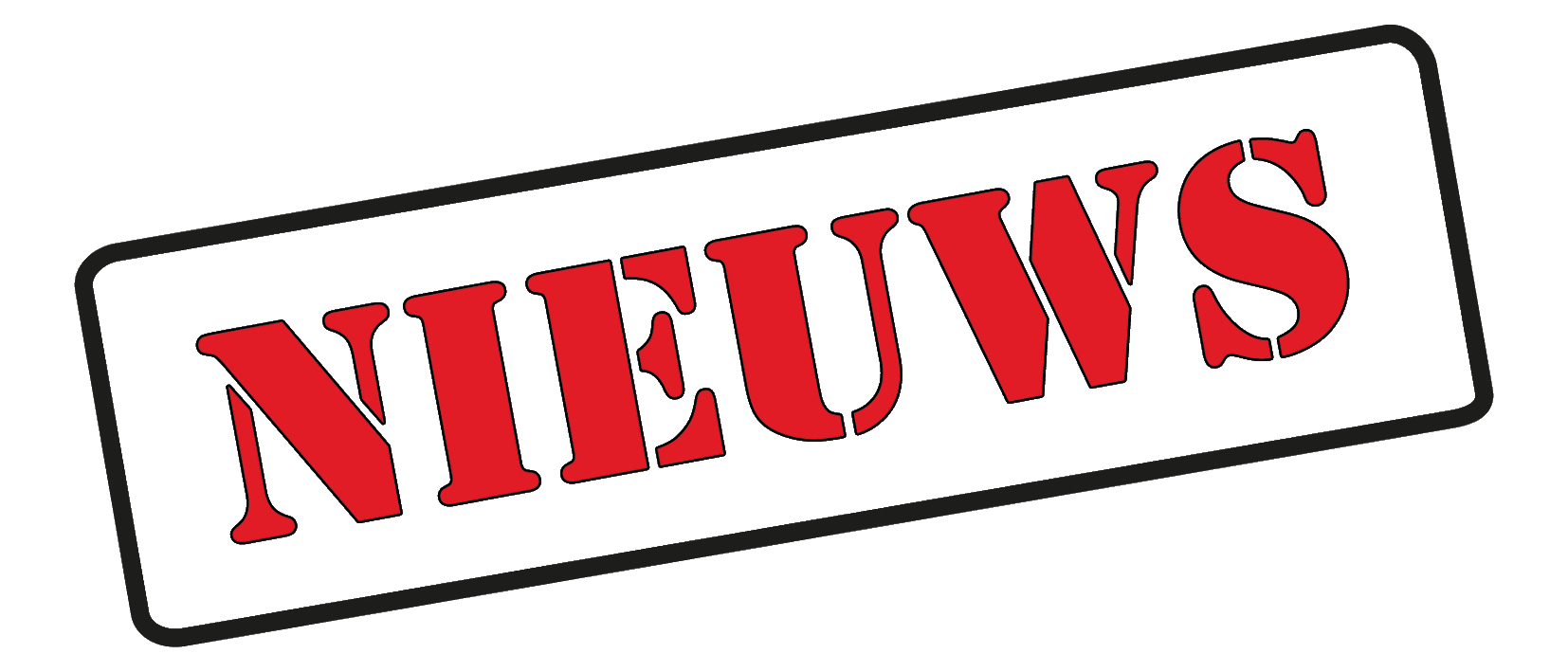 Oefeningen nieuwsbegripHoe gaat het weer zijn?________________________________________________________________________________________________________________________________________________________________________________________________________________________________________________________________________________________________________________________________________Welke landen/plaatsen hoor je tijdens het nieuwsbericht?________________________________________________________________________________________________________________________________________________________________________________________________________________________________________________________________________________________________________________________________________Welke beroemde mensen hoor je tijdens het nieuwsbericht?________________________________________________________________________________________________________________________________________________________________________________________________________________________________________________________________________________________________________________________________________Heb je dieren gezien tijdens het nieuwsbericht? Welke?________________________________________________________________________________________________________________________________________________________________________________________________________________________________________________________________________________________________________________________________________Welk verhaal vind je leuk? Waarom?________________________________________________________________________________________________________________________________________________________________________________________________________________________________________________________________________________________________________________________________________Welk verhaal vind je niet leuk? Waarom?________________________________________________________________________________________________________________________________________________________________________________________________________________________________________________________________________________________________________________________________________Maak een tekening die met dit nieuws te maken heeft. Je mag zelf kiezen wat je tekent.